ЧЕЛЮСТНОЙ КОВШ.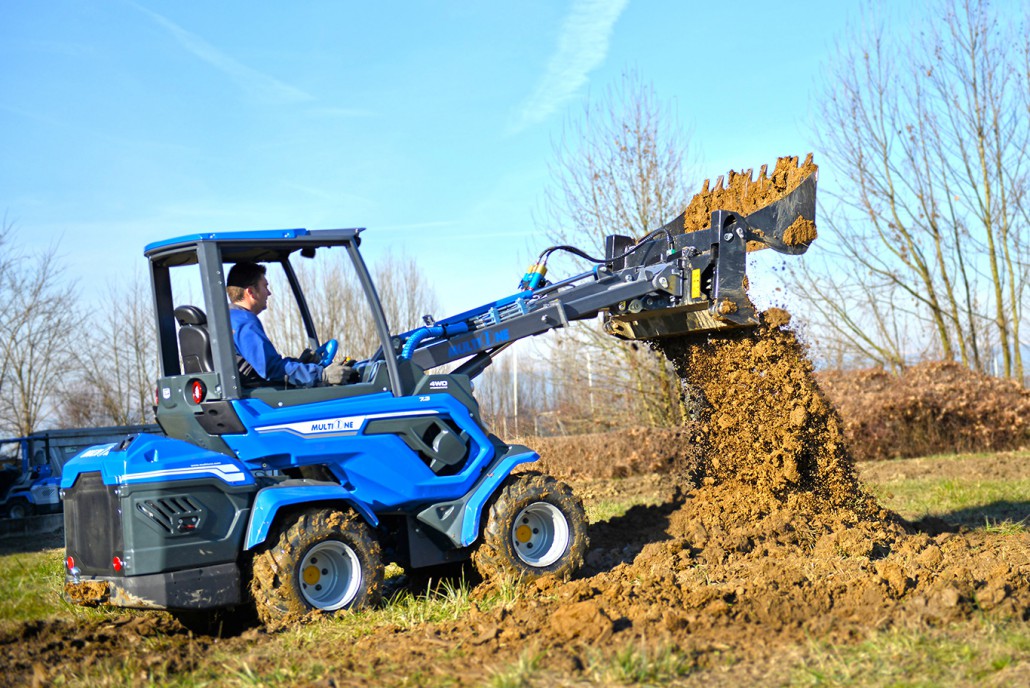 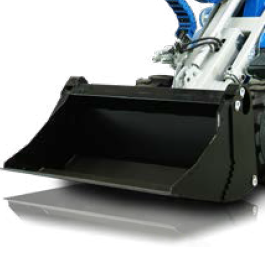 ОСОБЕННОСТИ И ПРЕИМУЩЕСТВА:- прочная инадёжная конструкция;- гидравлический запорный клапан для удержания груза (гидрозамок);- увеличенная высота разгрузки за счёт возможности сброса груза подъёмом челюсти;- многофункциональность: копание, дозирование, сортировка, захват, планировка, расчистка, погрузка-разгрузка, приспособление для разламывания различных конструкций и т.д.Этот многоцелевой ковш позволяет использовать его главным образом для планировочных и прочих строительных работ, а также для других потребностей. При использовании в качестве захвата двойные цилиндры, оснащенные клапанами удержания нагрузки (гидрозамками), обеспечивают надежное усилие зажима. Прочная стальная конструкция включает режущую кромку, предназначенную для болтовых соединений.* - сопоставлять с грузоподъёмностью машины                                                                          рекомендуемые модели                                     совместимы                                          не совместимыМодельОбьём*ШиринаДлинаВысотаМассаКол. зубьевКодЦены1100,26м31,1м.0,81м.0,65м.149кг.6C8900751300,31м31,3м.0,81м.0,65м.182кг.8C8900761500,385м31,5м.0,81м.0,65м.198кг.9C890077ЗубЗубЗубЗубЗуб1,7кг.С890007ПлатформаСерииСерииСерииСерииСерииСерииСерииСерииСерииСерииСерииСерииСерииСерииСерииСерииПлатформа12455678910SDSDSDSD12EZ7Платформа1245.25.36789106,37,38,49,512EZ7110130150